Information sharing and services coordination for children charged with offences - consent form (easy English)      Legislation: Youth Justice Act 1992 Part 9, Div 2A         Young person __________________________________________________________________________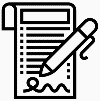 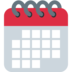                Signature _________________________________                       Date _____________________Witness _______________________________________________________________________________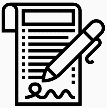                Signature _________________________________                       Date _____________________Privacy noticeThese are the services:These services will use this information to:Young person detailsYoung person details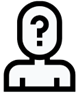 Name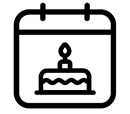 Date of birth (day/month/year)Gender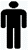   MaleGender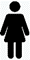   FemaleGender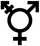   Other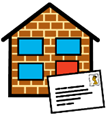 Home address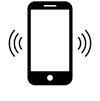 Phone number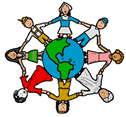 Cultural heritageParent or guardian detailsParent or guardian detailsParent or guardian detailsParent or guardian details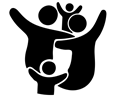 Parent or guardian name (include child safety officer)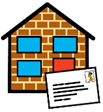 Home addressPhone numberWho has information about me?Who has information about me?Who has information about me?Who has information about me?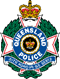  Queensland Police Service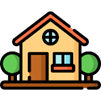  Department of Communities, Housing and Digital Economy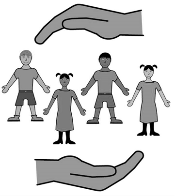  Department of Children, Youth Justice and Multicultural Affairs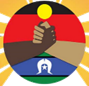  Department of Seniors, Disability Services and Aboriginal and Torres Strait Islander Partnerships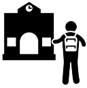  Department of Education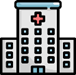  Department of Health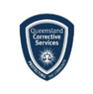  Queensland Corrective Services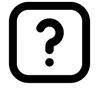  Service provider:What information is it?What information is it?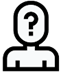  who I am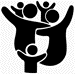  my family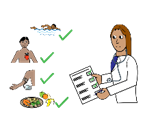  my health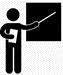  my school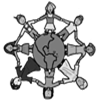  my culture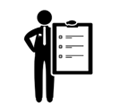  my Youth Justice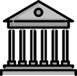  my offences or court other (what is it?):Who am I giving information to?Who am I giving information to?Who am I giving information to?Who am I giving information to? Queensland Police Service Department of Communities, Housing and Digital Economy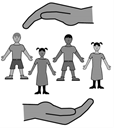  Department of Children, Youth Justice and Multicultural Affairs Department of Seniors, Disability Services and Aboriginal and Torres Strait Islander Partnerships Department of Education Department of Health Queensland Corrective Services Service provider:Why?Why?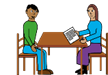  to be part of making plans to help you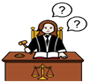  to help a court understand what you need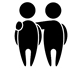  to offer services, programs or support for you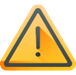  to find out your needs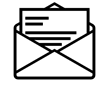  to send you to the right services for help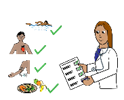  to look at your health or disability needs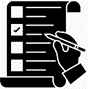  I know this information will only be given to the people/places I named in this form. I know this information will only be given to other people/places if the law says it must.Queensland Police ServiceDepartment of Communities, Housing and Digital EconomyDepartment of Children, Youth Justice and Multicultural AffairsDepartment of Seniors, Disability Services and Aboriginal and Torres Strait Islander PartnershipsDepartment of EducationDepartment of HealthQueensland Corrective ServicesService provider: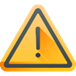 find out what you needhelp you get support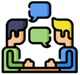 collect and share information with other services (if ticked above).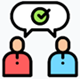 You are allowed to know what information is being shared about you.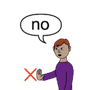 Your information may be shared even if you do not agree.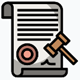 Your personal information will be managed in line with the Information Privacy Act 2009.